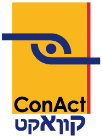 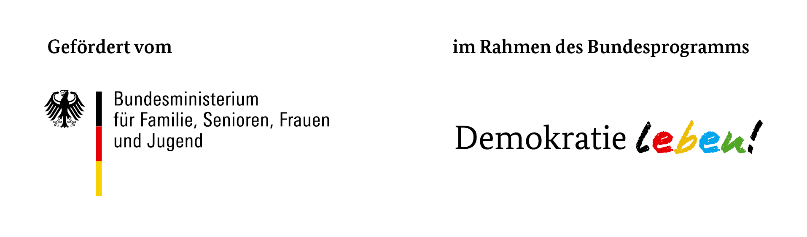 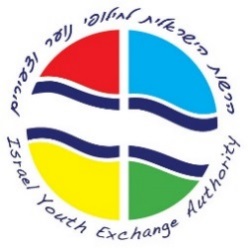 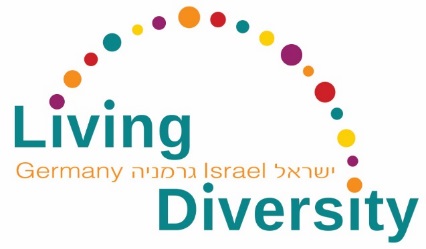 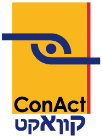 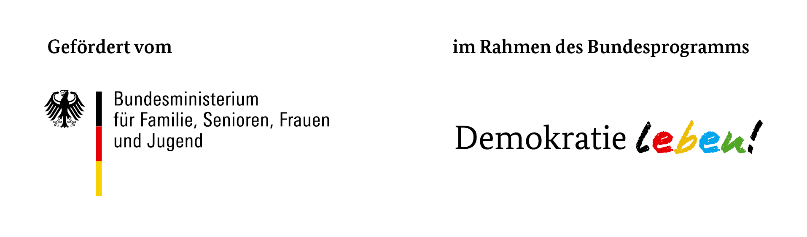 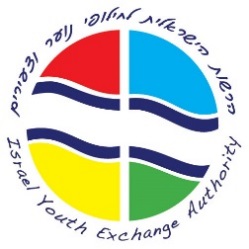 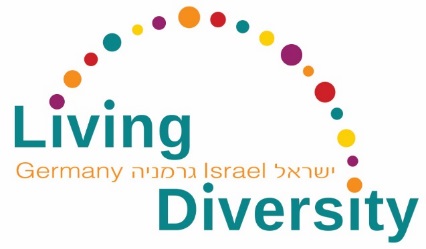 “Living Diversity in Germany and Israel –
Challenges and Perspectives for Education and Youth Exchange” Living Diversity in EducationLeipzig, September 11 –15, 2017Application formFirst name and surname*Organization*Position*Address*Date of birth*E-Mail*Phone number*Special Food Preference Vegetarian Vegan What is your motivation to participate in this program? *What are the key aspects and focus points of the activities in your institution or field of work? *Which role does diversity play in your field of work (among others: cultural; religious; ethnic; social; sexual; physical and mental diversity)? *Have you had previous experience with the offered methods? (several answers possible) Social Justice Betzavta/More Than One DemocracyΑnti-Bias NotesData privacy statement I hereby agree that the data given in my registration – name, last name, name of my institution, address as well as my email address – will be used for setting up the list of participants and will be available for all participants of the seminar. * Yes No I agree to pictures taken at the seminar which include me, being used by ConAct for the purpose of their public relations work (e.g. reports, documentation of the seminar, website). * Yes No Hereby I bindingly register myself for the chosen seminar and I agree to ConAct saving my data electronically for the purpose of their work. The above information will not be distributed to third parties. * Yes Send your application by August 10, 2017 toIsrael Youth Exchange Authority	Tel. 03-6969390	Karina@youthex.co.il